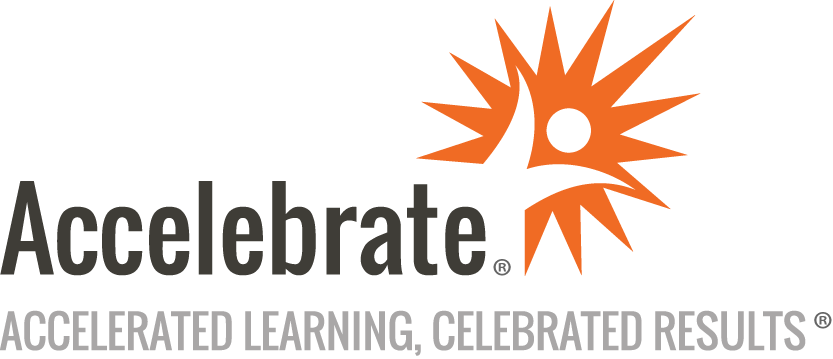 SharePoint 2016 for Power UsersCourse Number: SHPT-435
Duration: 2 daysOverviewAccelebrate's live, online or in-person SharePoint 2016 Power User training course teaches attendees the fundamentals of managing SharePoint sites. Students learn how to create custom workflows using SharePoint Designer, use the Content Organizer, work with Document Sets, and much more.PrerequisitesAttendees should have SharePoint 2016 End User experience.MaterialsAll SharePoint training students receive comprehensive.Software Needed on Each Student PCMicrosoft Office Professional 2016 or higher, with the latest updates.Microsoft EdgeA site collection on your SharePoint 2016 server also needs to be available for class, with each attendee having her/his own site within the collection. We have an easy-to-use setup sheet that describes how to prepare the site collection and sites for the class, and we are glad to check your setup remotely via screen share after it is completed.ObjectivesCreate custom workflows using SharePoint Designer 2016Use Content Approval settings and WorkflowLeverage Term stores and managed MetadataWork with the Document ID ServiceUnderstand the SharePoint Server Publishing InfrastructureCreate and use Document SetsRoute documents with Content OrganizerUse Metadata NavigationCreate external content types with Business Connectivity ServicesUse Information Management PoliciesOutlineContent Approval Enabling Content ApprovalContent Approval WorkflowsCreating Custom Workflows with SharePoint Designer 2013 Workflow BasicsCustom List WorkflowsWorkflow ActionsWorkflow Stages and ConditionsWorkflow Initiation FormSite WorkflowsWorking with Managed Metadata Creating a Term Store Group and Term SetCreating Metadata Columns in Lists and LibrariesPublishing Content TypesBusiness Connectivity Services Business Connectivity Services BasicsCreating an External Content Type with SharePoint DesignerCreating a List from an External Content TypeInformation Management Policy Information Management Policy BasicsDefine and Information Policy for a Content TypeDefining Information Policy for a ListContent Organizer Activating the Content Organizer FeatureConfiguring Content Organizer SettingsConfiguring Content Organizer RulesDocument ID Service Activating the Document ID FeatureConfiguring Document ID SettingsLinking Documents Using Their Document IDDocument Sets Activating the Document Sets FeatureCreating a Document Set Content TypeAdding a Document Set Content Type of a LibrarySharePoint Server Publishing Infrastructure Activating the SharePoint Server Publishing InfrastructurePublishing Infrastructure BasicsCreating Pages with Page LayoutsConfiguring and Consuming Site Search Results Search SharePoint for ContentSharePoint Search Center